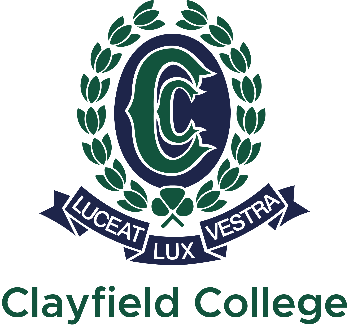 PRIMARY INTERHOUSE Athletics COMPETITION Parent Information BulletinThe Primary Inter-House Athletics Competition is to be held on Thursday 13 July, 2023. Details as below:Where:   Bowden Park    Maidencombe Street    Geebung Time:	     9.15am – 1.45pm	Please note: In the event of adverse weather causing postponement of the competition, a notification will be posted on the College App. No message indicates the event will proceed as normal.All students in Years 2 – Year 6 will be participating in the Competition and will be transported by chartered bus to and from Bowden Park.  Students need to arrive at school between 8.00am - 8.15am.  Students will meet at the Amphitheatre when the bell goes and await instructions from their classroom teacher. Students will return to the College at the conclusion of the competition and resume normal lessons. Students are required to wear their school sports uniform which can be worn to and from school.  Any colourful house accessories may be added once students arrive at Bowden Park and must be removed (including face paint/zinc) before students leave school at the end of the day.  Please ensure the following items are packed in their PE bag: -Named hatsunscreennamed water bottle morning tea and lunch (** there will be no Tuckshop on this day)towel to sit on (optional)Named school jumper or school tracksuitIf you wish to use running spikes please ensure that they are (no longer than 9mm). These can be worn for track events but you must carry spikes to the marshalling area and remove at the finish line. Please ensure all items are named clearly.Sno-cones will be available on the day for $5.00 (students please bring money in a named envelope) along with a Coffee van.At the Carnival, all students will assemble in their House areas.  Spectators We would love to see as many parents and family members at the event.  For the safety of our students, spectators are required to remain in spectator zones.  We also ask that you NOT visit or assemble under the House tents where students are seated. Spectators may wish to bring their own chair for the event and snacks.We look forward to an enjoyable, sunny day.  Ms Sharyn SimpsonPrimary Sports Co-ordinatorProgram Schedule * times may varyPresentations will be held at Sports Assembly TIMEEVENT8.30amRoll marking – in Amphitheatre8.40amAll Students depart9.15am200m Track10.00am – 10.40amField Events (Rotation 1) Long Jump, Shot Put, High Jump10.40am – 10.50amMorning Tea10.50am – 11.30amField Events (Rotation 2) Long Jump, Shot Put, High Jump11.30am – 12.10pmField Events (Rotation 3) Long Jump, Shot Put, High Jump12.10pm – 12.20pmLunch Break12:20pm – 12.50pm100m Track12.50pm – 1.00pm All Age Relay 1.00pm – 1.15pm100m Championship Race 1.10pm – 1.30pmTug – of – War 1.45pm Pack – up and depart 